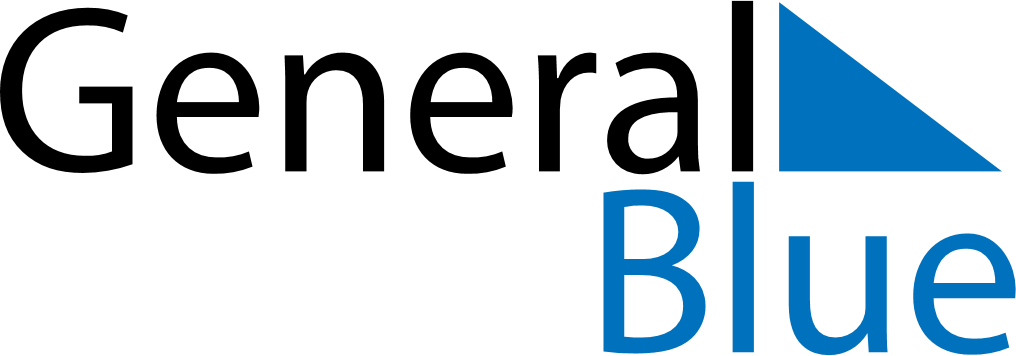 November 2024November 2024November 2024November 2024November 2024November 2024BelgiumBelgiumBelgiumBelgiumBelgiumBelgiumSundayMondayTuesdayWednesdayThursdayFridaySaturday12All Saints’ DayAll Souls’ Day345678910111213141516ArmisticeFête du Roi1718192021222324252627282930NOTES